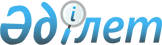 Об утверждении Положения о государственном учреждении "Отдел экономики и бюджетного планирования Мендыкаринского района"Постановление акимата Мендыкаринского района Костанайской области от 11 апреля 2022 года № 50
      В соответствии со статьей 31 Закона Республики Казахстан "О местном государственном управлении и самоуправлении в Республике Казахстан" и постановлением Правительства Республики Казахстан от 1 сентября 2021 года № 590 "О некоторых вопросах организации деятельности государственных органов и их структурных подразделений" акимат Мендыкаринского района ПОСТАНОВЛЯЕТ:
      1. Утвердить прилагаемое Положение о государственном учреждении "Отдел экономики и бюджетного планирования Мендыкаринского района".
      2. Государственному учреждению "Отдел экономики и бюджетного планирования Мендыкаринского района" в установленном законодательством Республики Казахстан порядке обеспечить:
      1) государственную регистрацию вышеуказанного Положения в органах юстиции в установленном законодательством порядке;
      2) в течение двадцати календарных дней со дня подписания настоящего постановления направление его копии в электронном виде на казахском и русском языках в филиал республиканского государственного предприятия на праве хозяйственного ведения "Институт законодательства и правовой информации Республики Казахстан" Министерства юстиции Республики Казахстан по Костанайской области для официального опубликования и включения в Эталонный контрольный банк нормативных правовых актов Республики Казахстан;
      3) размещение настоящего постановления на интернет-ресурсе акимата Мендыкаринского района после его официального опубликования.
      3. Контроль за исполнением настоящего постановления возложить на курирующего заместителя акима Мендыкаринского района.
      4. Настоящее постановление вводится в действие со дня его первого официального опубликования. Глава 1. Общие положения
      1. Государственное учреждение "Отдел экономики и бюджетного планирования Мендыкаринского района" (далее - Отдел) является государственным органом Республики Казахстан, осуществляющим руководство в сферах экономики и бюджетного планирования Мендыкаринского района.
      2. Отдел не имеет ведомств.
      3. Отдел осуществляет свою деятельность в соответствии с Конституцией и законами Республики Казахстан, актами Президента и Правительства Республики Казахстан, иными нормативными правовыми актами, а также настоящим Положением.
      4. Отдел является юридическим лицом в организационно-правовой форме государственного учреждения, имеет печати с изображением Государственного Герба Республики Казахстан и штампы со своим наименованием на государственном языке, бланки установленного образца, счета в органах казначейства в соответствии с законодательством Республики Казахстан.
      5. Отдел вступает в гражданско-правовое отношение от собственного имени.
      6. Отдел имеет право выступать стороной гражданско-правовых отношений от имени государства, если оно уполномочено на это в соответствии с законодательством Республики Казахстан.
      7. Отдел по вопросам своей компетенции в установленном законодательством порядке принимает решения, оформляемые приказами руководителя Отдела и другими актами предусмотренными законодательством Республики Казахстан.
      8. Структура и лимит штатной численности Отдела утверждаются в соответствии с законодательством Республики Казахстан.
      9. Местонахождение юридического лица: 111300, Республика Казахстан, Костанайская область, Мендыкаринский район, село Боровское, улица Королева, 5.
      10. Настоящее положение является учредительным документом Отдела.
      11. Финансирование деятельности Отдела осуществляется из местного бюджета в соответствии с законодательством Республики Казахстан.
      12. Отделу не допускается вступать в договорные отношения с субъектами предпринимательства на предмет выполнения обязанностей, являющихся полномочиями Отдела.
      Если Отделу законодательными актами предоставлено право осуществлять приносящую доходы деятельность, то полученные доходы направляются в государственный бюджет, если иное не установлено законодательством Республики Казахстан. Глава 2. Задачи и полномочия государственного органа
      13. Задачи:
      1) реализация государственной политики в сфере экономики;
      2) реализация государственной политики в сфере бюджетного планирования;
      3) реализация государственной политики в сфере регионального развития;
      4) иные задачи, предусмотренные законодательством Республики Казахстан.
      14. Полномочия:
      1) права:
      запрашивать от государственных органов и должностных лиц, иных организаций информацию и документы в пределах своей компетенции;
      участвовать в разработке нормативных правовых актов в пределах своей компетенции;
      оказывать организационно-методическую, информационную и иную помощь должностным лицам государственных органов, в ведении которых находятся вопросы в сфере экономики и бюджетного планирования и иные вопросы, входящие в компетенцию Отдела;
      2) обязанности:
      соблюдать нормы действующего законодательства Республики Казахстан при осуществлении своей деятельности;
      качественно и своевременно исполнять акты и поручения Президента, Правительства Республики Казахстан и иных центральных исполнительных органов, а также акима и акимата Костанайской области;
      подготавливать и представлять государственным органам информационно-аналитические материалы;
      осуществлять защиту прав и законных интересов Отдела в судебных органах;
      осуществлять свою деятельность в соответствии с законодательством Республики Казахстан;
      15. Функции:
      1) разрабатывает прогноз социально-экономического развития района;
      2) проводит анализ и мониторинг социально-экономического развития сельских населенных пунктов;
      3) определяет направления расходов и минимальных объемов их финансирования из районного бюджета;
      4) определяет объемов трансфертов общего характера бюджетам села, сельских округов;
      5) ежегодно разрабатывает районный бюджет района на плановый период;
      6) разрабатывает проект постановления акимата района о реализации решения маслихата района о районном бюджете Мендыкаринского района;
      7) прогнозирует поступления в местный бюджет;
      8) определяет лимит расходов администраторов районных бюджетных программ, лимитов на новые инициативы;
      9) рассматривает бюджетные заявки, проекты бюджетных программ администраторов районных бюджетных программ, формирует заключения по бюджетным заявкам и проектам бюджетных программ и направляет их на рассмотрение бюджетной комиссии Мендыкаринского района;
      10) выдает экономические заключения на технико - экономическое, финансово - экономическое обоснования на инвестиционные предложения местных бюджетных инвестиционных проектов;
      11) осуществляет меры социальной поддержки специалистам в области здравоохранения, образования, социального обеспечения, культуры, спорта и агропромышленного комплекса, государственным служащим аппаратов акимов сел, поселков, сельских округов, прибывшим для работы и проживания в сельские населенные пункты районы в рамках программы "С дипломом в село";
      12) осуществляет иные функции в соответствии с законодательством Республики Казахстан. Глава 3. Статус, полномочия первого руководителя государственного органа
      16. Руководство Отделом осуществляется первым руководителем, который несет персональную ответственность за выполнение возложенных на Отдел задач и осуществление им своих полномочий.
      17. Первый руководитель Отдела назначается на должность и освобождается от должности в соответствии с законодательством Республики Казахстан.
      18. Полномочия первого руководителя руководителя Отдела:
      1) назначает на должность и освобождает от должностей работников Отдела;
      2) утверждает должностные инструкции работников и структуру Отдела;
      3) утверждает план финансирования по обязательствам и платежам;
      4) представляет Отдел в государственных органах, иных организациях в соответствии с законодательством Республики Казахстан;
      5) обладает правом первой подписи;
      6) несет персональную ответственность за непринятие мер по противодействию коррупции;
      7) издает приказы, дает указания, обязательные для исполнения работниками Отдела;
      8) принимает меры поощрения, оказания материальной помощи и налагает дисциплинарные взыскания на работников Отдела;
      9) осуществляет иные полномочия в соответствии с законодательством Республики Казахстан.
      Исполнение полномочий руководителя Отдела в период его отсутствия осуществляется лицом, его замещающим в соответствии с действующим законодательством. Глава 4. Имущество государственного органа
      19. Отдел может иметь на праве оперативного управления обособленное имущество в случаях, предусмотренных законодательством.
      Имущество Отдела формируется за счет имущества, переданного ему собственником, а также имущества (включая денежные доходы), приобретенного в результате собственной деятельности, и иных источников, не запрещенных законодательством Республики Казахстан.
      20. Имущество, закрепленное за Отделом относится к коммунальной собственности.
      21. Отдел не вправе самостоятельно отчуждать или иным способом распоряжаться закрепленным за ним имуществом и имуществом, приобретенным за счет средств, выданных ему по плану финансирования, если иное не установлено законодательством. Глава 5. Реорганизация и упразднение государственного органа
      22. Реорганизация и упразднение Отдела осуществляются в соответствии с законодательством Республики Казахстан.
					© 2012. РГП на ПХВ «Институт законодательства и правовой информации Республики Казахстан» Министерства юстиции Республики Казахстан
				
      Аким Мендыкаринского района 

Г. Бекбаев
Утвержденопостановлением акиматаМендыкаринского районаот "11" апреля 2022 года№ 50